На территории республики реализуется благотворительная акция «Будильник спасения - при пожаре он проснется первым»Акция стартовала с 20 января 2020 года по инициативе Главного управления МЧС России по Республике Тыва, а также при участии ТРОО «Всероссийское добровольное пожарное общество» и Министерства труда и социальной политики Республики Тыва.Цель акции – оснастить жилые помещения многодетных семей и маломобильных граждан автономными дымовыми пожарными извещателями, которые срабатывают на малейшее задымление и оповещают о загорании.В настоящее время в акции приняли участие более 16 организаций республики и установлены более 50 извещателей многодетным семьям и маломобильным гражданам.Акция продолжается. Желающие участвовать в данной благотворительной акции могут позвонить в Тувинское отделение ВДПО по телефону: 8(39422) 4-01-42. Реквизиты можно найти по ссылке https://vdpo17.ru/contacts/requisites.php.Защитите себя и близких Вам людей!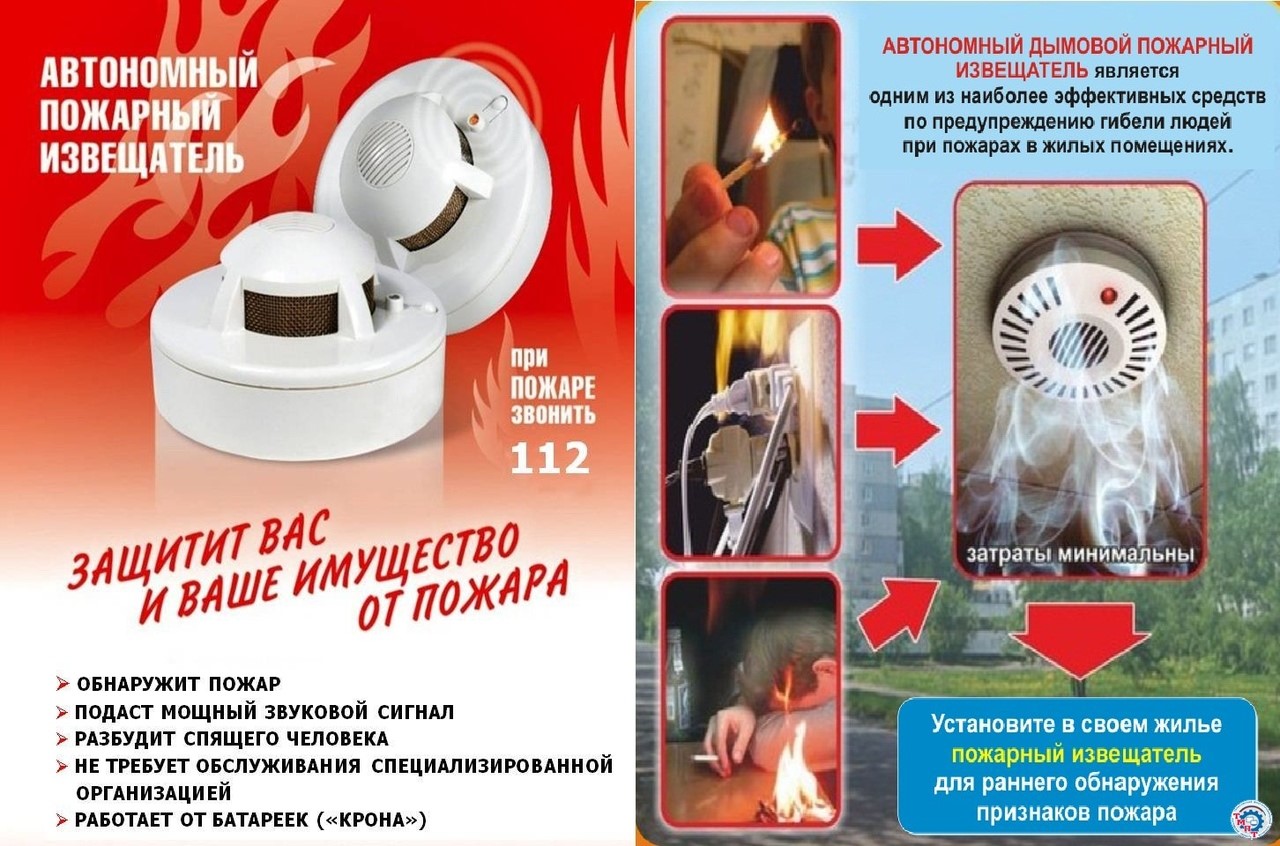 